Beste ouders en/of (toekomstige) leden,Uw kind wil lid worden van onze vereniging: Scouting Bemmel, waarvoor dank! Uw kind heeft waarschijnlijk al één of twee maal meegedraaid en kennis gemaakt met de speltak waarbij hij of zij bij komt. Hierbij ontvangt u de nodige informatie, die voor u van belang is, bestaande uit:Deze algemene informatiebrief Achtergrondinformatie over scouting Bemmel.Een informatieblad over alle speltakken van onze vereniging; welke leeftijdsgroep hoort bij welke speltak, wie is de contactpersoon van elke speltak en wat wordt er zoal gedaan per speltak.Een inschrijfformulier, waarop u belangrijke informatie over uw kind kunt invullen, welke wij nodig hebben om uw kind in te schrijven bij Scouting Nederland (en daarmee bij Scouting Bemmel). Dit formulier dient ingevuld op de eerstvolgende bijeenkomst te worden ingeleverd. Tevens geeft u daarmee een machtiging af aan Scouting Bemmel om de verschuldigde contributie van uw bank- of girorekeningnummer af te schrijven (zie ook Contributie).Scouting Bemmel is een scoutingvereniging, die bestaat uit 6 speltakken: bevers, welpen, kabouters, scouts, explorers en pivo’s. Iedere groep heeft zijn eigen stafteam. Daarnaast bestaat er een stamgroep die voornamelijk bestaat uit (oud)stafleden.Het bestuur bestaat uit de leden van het dagelijks bestuur, de teamleider van elke speltak en het beheer. Het dagelijks bestuur is als volgt samengesteld:De ledenadministratie is in handen van de voorzitter, voor alle wijzigingen kunt u bij hem terecht. Verder zijn er in de regel twee ouders, die de jeugdleden vertegenwoordigen tijdens de algemene ledenvergadering die twee keer per jaar plaats vindt:Bij vragen of opmerkingen, waarmee u NIET bij de staf van de speltakken terecht kunt, kunt u contact opnemen met een van de leden van het dagelijks bestuur. Het is ook mogelijk om dit via één van de twee oudervertegenwoordigers te doen.Overige informatie ontvangt u regelmatig via brieven die gemaild, bezorgd of aan de kinderen meegegeven worden.Informatiebrief speltakkenBevers (gemengd)Contactpersoon:	Naomi Janssen			Beversbemmel@gmail.comLeeftijd:		van 5 t/m 7 jaarGroepstijden: 		zaterdag van 14:00 tot 15:30 uurActiviteiten:	De bevers is een groep die bestaat uit jongens en meisjes van 5 tot en met 7 jaar. Groepsmiddagen worden gedraaid volgens het thema van Hotsjietonia. Het beverprogramma is erop gericht om kinderen op een spelende wijze kennis te laten maken met allerlei zaken waaronder knutselen, spelletjes, tochten, creativiteit en samen bezig zijn. De kinderen leren zo op een leuke manier samenwerken, samen spelen en hebben vooral heel veel plezier!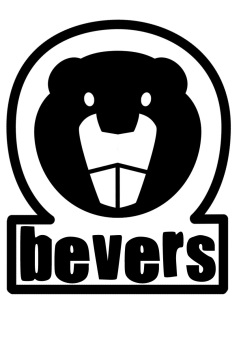 Welpen (jongens)Contactpersoon:	Kelly Kerkman			welpenbemmel@hotmail.com			Leeftijd: 		van 8 t/m 10 jaarGroepstijden: 		vrijdag van 18:30 tot 20:00 uurActiviteiten:	De welpengroep bestaat uit jongens van 8 tot en met 10 jaar. Er wordt groep gedraaid volgens het thema Junglebook. De welpen leren de beginselen van vele scoutingtechnieken zoals knopen, tochten lopen en koken. Het welpenprogramma bestaat onder andere uit creatieve activiteiten, scoutingactiviteiten en veel verschillende spellen voor binnen en buiten. Ieder jaar gaan we 2 keer op kamp, 1 weekend in de lente en 1 week in de zomer. Daarnaast zijn er door het jaar heen ook speciale activiteiten zoals de kerstviering, droppingen, heitje voor een karweitje en de slotactiviteit van scouting Bemmel. Welpen staan voor techniek, samenwerking en veel lol!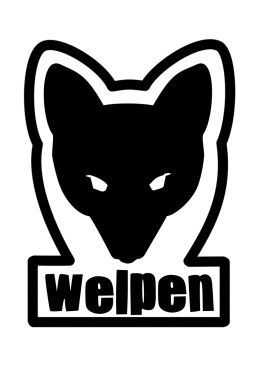 Kabouters (meisjes)Contactpersoon:	Florian Vugts	Florain.vugts@live.nlLeeftijd: 		van 8 t/m 10 jaarGroepstijden: 		vrijdag van 18:30  tot 20:00 uurActiviteiten:	De kabouters is een groep meiden van 8 tot 10 jaar. Iedere week komen we op maandag bij elkaar. Dan maken we kennis met de beginselen van verschillende scoutingtechnieken en van alles over cultuur en natuur. Op het programma staan ook veel andere activiteiten voor binnen en buiten, zoals koken, tochten lopen, spellen en knutselen. In een jaar gaan we 2 á 3 keer op kamp, 1 week op zomerkamp en 1 á 2 keer op weekendkamp. Daarnaast doen we ook speciale activiteiten zoals biggetjes wassen, heitje voor een karweitje en doen we mee aan de slotactiviteit. Bij alles wat we doen vinden we het belangrijk dat het uitdagend, actief, leerzaam en vooral heel erg gezellig is!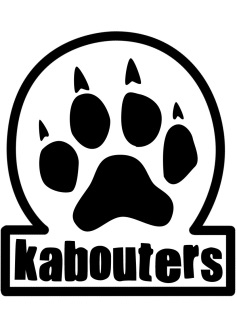 Scouts (gemengd)Contactpersoon:	Stijn Reijnen			Scoutsbemmel@gmail.comLeeftijd: 		van 11 t/m 13 jaarGroepstijden: 		donderdag van 19:00 tot 20:30 uurActiviteiten:	De scoutsgroep bestaat uit jongens en meisjes van 11 tot en met 13 jaar. We komen iedere week op donderdag bij elkaar om groep te draaien. Tijdens deze groepsbijeenkomsten oefenen we scouting technieken als pionieren, knopen, koken, vuur en tochttechnieken. Dit wisselen we af met creatieve programma’s, drama en sport en spel. De scouts gaan 3 keer per jaar op kamp, 2 keer op weekendkamp en 1 week op zomerkamp. Door het jaar heen vinden er ook bijzondere activiteiten plaats zoals een filmmarathon, dropping en heitje voor een karweitje. De scouts staan voor zelfstandigheid, techniek maar vooral gezelligheid!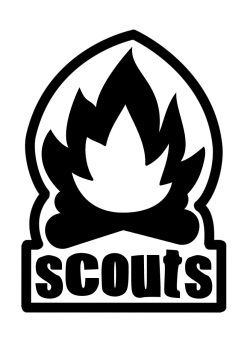 Explorers (gemengd)Contactpersoon:	Marlou Stoffels			Explos@scoutingbemmel.nlLeeftijd:		van 14 t/m 16 jaarGroepstijden: 		vrijdag van 20:15 tot 21:45 uurActiviteiten:	De explorers is een groep die bestaat uit jongens en meisjes van de leeftijd 14 tot en met 16 jaar. De activiteiten voor tijdens de wekelijkse groepsavond worden vaak door de leden zelf georganiseerd. Als basis gelden meestal specifieke scoutingactiviteiten zoals pionieren, kaart & kompas, kampvuur bouwen, primitief koken en kamperen. Verder zijn er spel-, video- en thema-avonden. Ieder jaar is er een winter weekendkamp en in de zomer een kampweek in het buitenland, waaronder Luxemburg en Tsjechië. Tijdens deze week maken we gebruik van touw- en survivaltechnieken als klimmen, abseilen en rivieroversteken met touwbruggen. De explo’s staan voor techniek, verantwoordelijkheid maar vooral veel plezier.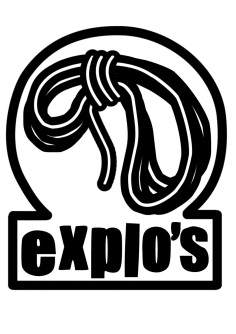 Pivo’s (gemengd)Contactpersoon:	Simon Peperkamp			06-47505881     Leeftijd:		van 17 t/m ca. 23 jaarGroepstijden:		vrijdag vanaf 22:00 uurActiviteiten:	De pivo’s is een groep jongens en meiden van 17 tot en met 23 jaar, ze komen wekelijks op vrijdag bijeen. Het is een jongerentak met een eigen bestuur, er is dus geen sprake van leiding. De pivo’s slaan een brug tussen de jeugdleden en de kaderleden van scouting Bemmel. De activiteiten bestaan dan ook uit het spelen en organiseren van programma’s voor iedere speltak. Er worden ook diverse activiteiten op eigen niveau georganiseerd. Hieronder vallen het bedenken en lopen van tochten, pionieren, eigen kampen organiseren, veel sport en spellen en andere groepen ondersteunen met bijzondere activiteiten. Ieder jaar zijn er 1 tot 2 kampen in Nederland of naar het buitenland. De pivo’s staan voor avontuur, ontspanning en zelfstandigheid.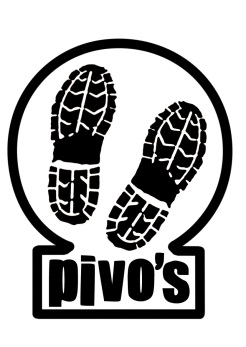 Stam (gemengd)Contactpersoon:	Esther Witjes			Estherwitjes@hotmail.comLeeftijd:		vanaf ca 18 jaarGroepstijden: 		vrijdag vanaf 22:00 uurActiviteiten:	De Stamgroep bestaat uit kaderleden die eens in de twee weken op de vrijdagavond bij elkaar komen. Tijdens de groepsavonden staat gezelligheid voorop. De programma’s bestaan uit activiteiten zoals kaart & kompas, pionieren, tochten en droppingen lopen, afgewisseld met quizzen, excursies en outdoor programma’s. Naast eigen programma’s is de Stam ook actief bij nationale en internationale Scoutingactiviteiten en groepsevenementen. Zeer gevarieerd en dus voor ieder wat wils!Contributie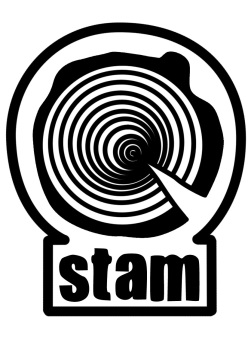 De contributie van onze scoutingvereniging bedraagt € 100,- per jaar. Stamleden betalen
€ 50,- contributie per jaar voor een regulier lidmaatschap of € 25,- voor een beperkt lidmaatschap. De contributie voor de stamleden wordt in de regel in de eerste periode van het jaar geïncasseerd.Het lidmaatschap verloopt in 4 perioden van 3 maanden (kwartaal). De perioden lopen van 1 januari t/m 31 maart, van 1 april t/m 30 juni, van 1 juli t/m 30 september en van 1 oktober t/m 31 december.De contributie voor jeugdleden wordt standaard automatisch afgehandeld (via automatische incasso) in 4 termijnen van € 25,-. Op het inschrijfformulier dient u de bankgegevens (IBAN-nummer en de te naamstelling van de betreffende rekening) in te vullen die nodig zijn voor automatische incasso.Indien u te zijner tijd het lidmaatschap van uw kind beëindigt, dan geldt dat per ingang van de volgende periode. Contributie voor de lopende periode dient normaal voldaan te worden en kan dus niet terug worden gevorderd. De beëindiging van het lidmaatschap dient aan zowel het betreffende stafteam als de ledenadministratie (de voorzitter) schriftelijk worden doorgegeven, met het uitschrijven stopt ook de automatische incasso. Overige activiteiten, die gedurende het seizoen georganiseerd worden en een extra bijdrage vragen van de ouders (bijvoorbeeld voor kampen) worden apart in rekening gebracht en moet veelal contant worden voldaan. Uitzondering vormt hierop het zomerkamp, daarvoor wordt het kampgeld wel geïncasseerd.Tot slot de opmerking dat als u vragen heeft betreffende de contributie-inning dan kunt u met ondergetekende contact opnemen.Tom JanssenPenningmeester Zandsedwarsstraat 46851 GJ Huissen06-52607589E-mail: tjw.janssen@gmail.comSCOUTING BEMMELBevers   Welpen   Kabouters   Scouts   Explorers   Pivo’s   StamAdres: Sportlaan 1F Bemmel, telefoon: 0481-465066Postadres: De Rosmolen 31, 6681 MG Bemmel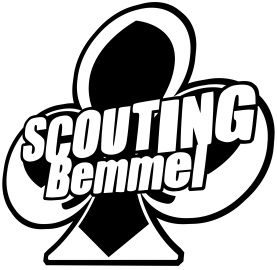 www.scouting-bemmel.nlBankrek.nr. NL05RABO0154087181VoorzitterPatrick ZweersBloemenstraat 16681 NMBemmelBemmel0481-4621760481-462176SecretarisBarry van WissenDe Rosmolen 316681 MG6681 MGBemmelBemmel0481-4597360481-459736PenningmeesterTom Janssen	Zandsedwarsstraat 46851 GJHuissenHuissen06-5260758906-52607589Alex Jonkers0481-46354757 / 06-48449727alexjonkers@gmail.comBas Gerding0481-434528 / 06-54666354bgerding1994@kpnmail.nl